We invite you all to contribute ideas for us together to build two new engaging Vision and Mission Statements that will take us into the future.Whilst all contributions will be reviewed, we do not promise to use your contribution but rather to get a collective set of ideas that we can draw on from across our various congregations, our friends and visitors.You can do this by writing any ideas you have below and handing to any member of the Staff Team, or by emailing them to Helen at the Parish Office, parishoffice@christchurchswindon.co.uk before the end of April 2018, please.If you like any of the examples on the back, please say so, or write your own. Thank you,Simon, the PCC and Staff TeamMy ideas for a vision (words or phrase) …………………………………………………………………………………………………………………………………………………………………………………………………………………………………………………………………………………………………………………………………………………………………………………………………………My ideas for a mission statement (words or phrases)…………………………………………………………………………………………………………………………………………………………………………………………………………………………………………………………………………………………………………………………………………………………………………………………………………GuidanceA vision statement is a short sentence or part-sentence that describes a future state, dream or what we aspire to. It must be compelling and appealing.Five examples:Connecting the Community with Christ. (our current one)Christ Church is known for its welcome.We will grow spiritually, numerically and compassionately.Old Town benefits from our resources and talents.We are valued for our Christian values and relevance, our welcome and inclusivity, our stability, resources and professionalism.A mission statement is longer, often a few sentences, and expresses what we are here to be and/or to do and achieve. This can be both spiritual and practical.Six examples:We are committed to: 1. Jesus & His Teaching; 2. Caring for God’s World; 3. Respecting & Helping Each Other. Christ Church - a community for all nations (our current one)To share God’s love, to serve each other.To grow together and in Christ.To introduce people in Old Town to faith in Christ.To actively create a strong, thriving and loving community within our church.To encourage local businesses and support their employees.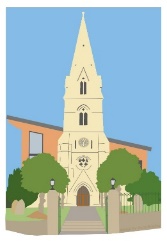 Christ Church with St Mary’sA new Vision and Mission for our futureHow you can help in April